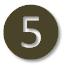 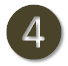 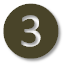 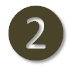 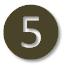 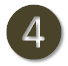 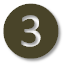 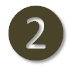 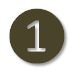 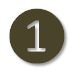 Se repérer dansl’espace Se repérer dans le tempsle monde du vivantla matière et des objets